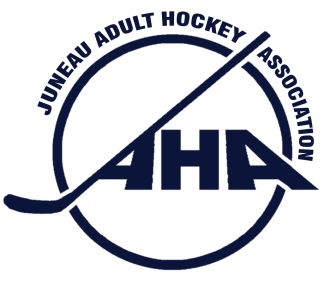 Juneau Adult Hockey AssociationPO Box 21046 Juneau, Alaska 99802  *  City & Borough of Juneau Tax Exempt # 582Minutes of the Meeting of the Board of Directors ofJuneau Adult Hockey AssociationHeld: 				October 11, 2016Meeting chair: 		Jason SozaLocation: 			Mendenhall Valley Library Board members present:	Jason Soza, President Michele Drummond, Secretary Christie Hartman, TreasurerChris Budbill, Tier A Representative Christine Woll, Women’s Tier RepresentativeJake Quarstad, Tier C Representative Rick Driscoll, Vice PresidentThomas McKenzie, RegistrarJared Weems, Tier B RepresentativeBoard members absent:	Amber LaBlanc, Member at Large AThomas Fletcher, Tier 40+ Reprentative Sarah Lowell, Member at Large BVisitors present: 				Jack Gregson, JHO Representative1.  Call to order at 6:03 pm.2. Standing Items 	2.1  	Public Comment:	None	2.2  	JHO Update: Gregson- Referee training scheduled for Saturday October 15, 2016. JAHA will continue the post on the Facebook page. 	Players should expect referees to adhere to the USA Hockey “Zero Tolerance” policy rules regarding behavior, No swearing, or arguing with refs. If you have questions about ref calls, wait until after the game to discuss. Period breaks maybe ok if a short explanation will suffice. 	Because JAHA does not have team captains, tier reps can act as the captain for conferring with referees. If JHO agrees, teams can select a “captain” before each game by placing a “C” next to the person’s name on the score sheet. This person must be present at the game. 	2.3 Tier reports:   			Tier A: (Budbill) 3 Teams. Trades seem to have balanced out the teams.		Tier B: (Weems) 5 Teams. So far there has been one game misconduct for “verbal abuse”. Team parity could be better, but Jared has not heard any complaints as of the meeting. Players seem to be pleased to be playing with their friends.		Tier C: (Quarstad) 4 Teams. One team is struggling, but should sort themselves out by the playoffs. A player was injured, which is an automatic game misconduct.		40+: (Fletcher) 4 Teams. No report.		Womens: (Woll) 4 Teams. The teams seem equal in ability, the female goalies are enjoying. 	 2.4 Treasury Report (Hartman):	Status quo.    	2.5 Treadwell Arena Advisory Board(TAB): Jason Soza- Parks and Rec 20 year Master plan discussed, members are encouraged to complete the online survey. TAB report to CBJ Assembly in process. Old Business:	3.1 Player fee Non payment: Soza- Christy verified that the player in question, who played before paying JAHA fees, has paid his Fall season and Late fee in full. Motion by Woll: Seconded by Quarstad.  The player has served his 5 game suspensions. The motion passes 6 yeah, 3 nay. The board voted to reinstate the player on 10/6. Soza contacted the player by text during the meeting. If this behavior occurs again the player will be barred from JAHA.    3.2 CBJ Parks and Recreation 20 year Master Plan: Soza- Board members brain stormed possible ideas for the Treadwell Ice arena Remodel locker rooms so that there is a shower and sink available in each.Continue to offer user group storage.Find/make space for more rentable lockers.Maintain ice rental rates at current levels OR implement long term plan that balances rates and cost recovery, but keeps incremental rate increases low and allows user groups to plan their own rate increases over the same long term.Second sheet of ice at the same location – indoor or outdoor/semi-outdoor. Second sheet does not necessarily need to be full size, but could be used for practices, drills, etc.Improved/streamlined alcohol permitting process.Improved concession areas.On-site pro shop.Extended ice season, up to year round, if demand exists.New Business:	4.1 JAHA Douglas Island Cup: Driscoll/Soza- The Board agrees that August would be a good time of year for a tournament. Ice time is discounted, tourist activities are still available. A planning committee was formed made up by the following Board Members: Soza, Drummond, Lowell, Fletcher, and LeBlanc.	4.2 JAHA Bulletin board at the rink: Soza- The Board is looking for a volunteer to update the bulletin board with game schedules, team rankings, photos, etc. Please contact any Board member if interested.	4.3 Holiday Jamboree: McKenzie- There will be a 6 team cap each team will play 6 games, December 4th -15th.	Register at http://www.juneauhockey.org/	4.4 Intro to Hockey Class: Soza- The women’s gear that was purchased this fall was rented with the option to buy, to a student in the Intro class. $25 to rent $75 to buy the gear after the class concludes. JAHA appreciates Lorna Wilson’s contribution of her time and skills teaching this class. JAHA would like to show our appreciation for this service. Motion by Woll: Second by Drummond, To cover Lorna’s Winter JAHA fees.	The motion passed unanimously.Next regular meeting will be Tuesday, November15th.Downtown Public Library Meeting room, 6:00 to 8:00pm.Adjourn: 7:50pm